Adroddiad Safle Report – 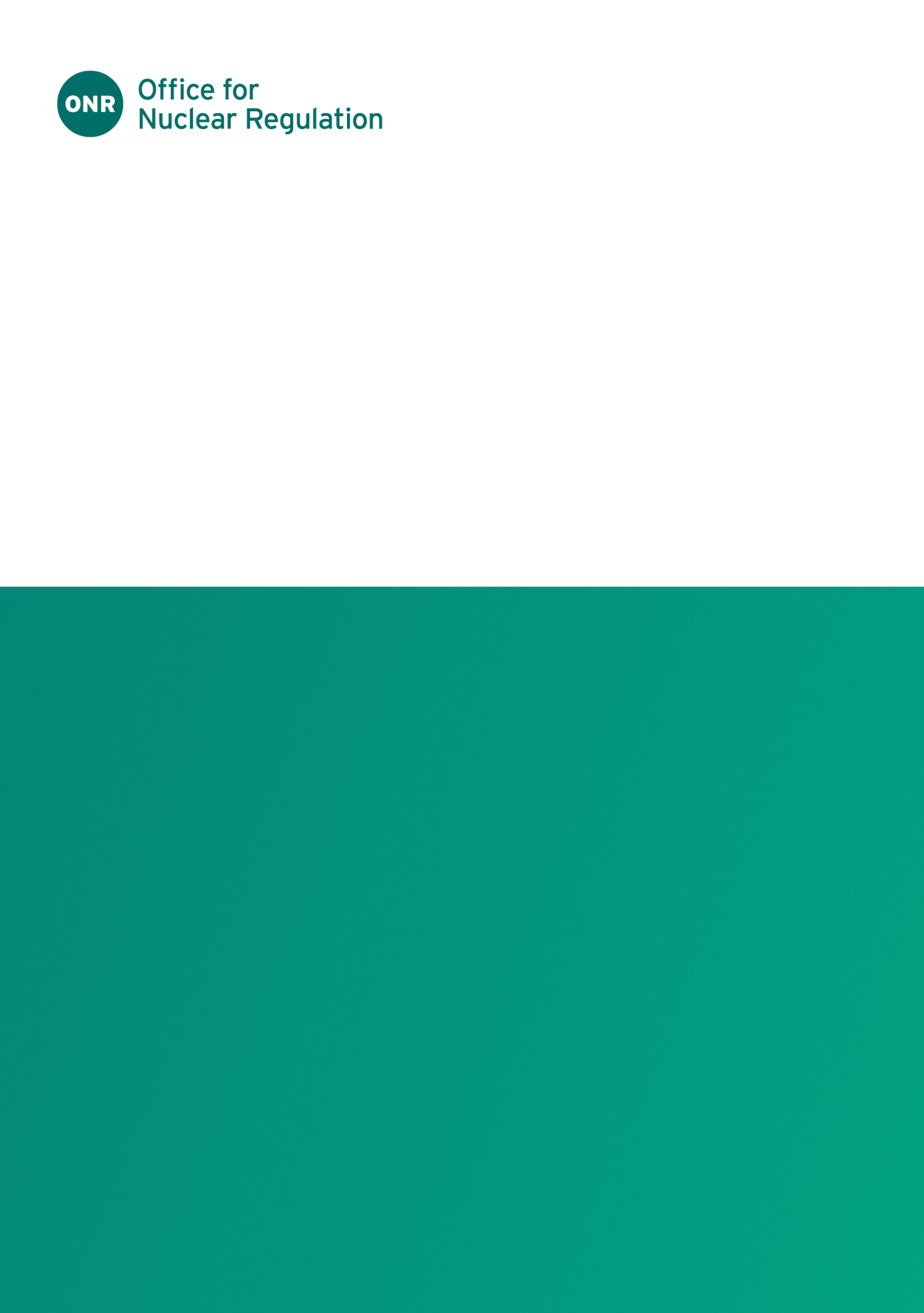 Adroddiad Safle ONRMagnox Ltd - WylfaAdroddiad ar gyfer y cyfnod: 1 Ionawr - 30 Mehefin 2023Awdur: Arolygydd Safle Enwebedig - Rhanbarth Cymraeg Magnox Wedi’i dderbyn gan: Pennaeth Rheolaeth diogelwch; Digomisiynu, tanwydd, a gwastraff Rhifyn: 1 Dyddiad Cyhoeddi: Gorff-23 ONR Record Ref. No.: 2023/36337Rhagair Mae’r adroddiad yma wedi ei gyhoeddi fel rhan o ymrwymiad yr ONR i greu gwybodaeth am arolygu a gweithredoedd rheoleiddiol sydd i ymwneud â’r safle uchod sydd ar gael i’r cyhoedd. Mae’r adroddiadau yn cael eu dosbarthu i aelodau ar gyfer Grŵp Rhanddeiliaid Safle’r Wylfa (GSS) a hefyd ar gael ar wefan yr ONR (http://www.onr.org.uk/llc/). Mae arolygwyr safle o ONR fel arfer yn mynychu cyfarfodydd GSS Wylfa lle mae’r adroddiadau yn cael eu cyflwyno ac yn ymateb i unrhyw gwestiynau sy’n cael eu codi yno. Dylai unrhyw berson sydd yn dymuno ymholi am faterion a gwmpesir gan yr adroddiad yma gysylltu ag ONR. Cynnwys1.	Arolygon	42.	Materion Arferol	53.	Materion Anarferol	74.	Gweithgaredd Rheoleiddiol	85.	Newyddion yr ONR	96.	Manylion Cyswllt	91.	Arolygon 1.1	Dyddiadau’r ArolygonFe wnaeth arolygwyr yr ONR arolygon ar y dyddiadau canlynol yn ystod y cyfnod adrodd 1 Ionawr - 30 Mehefin 2023:24-26 Ionawr 2023;15 Chwefror 2023;5 Ebrill 2023; a 13 Ebrill 2023. 2.	Materion Arferol 2.1	Arolygon Ymgymerwyd arolygon fel rhan o’r broses monitro mewn cydymffurfiad â’r : Amodau a gysylltir gan yr ONR i’r drwydded safle niwclear a roddwyd o dan y Ddeddf Gosodiadau Niwclear 1965 (NIA65) (fel y’i diwygiwyd); Y Ddeddf Egni 2013; Y Ddeddf Iechyd a Diogelwch yn y Gweithle ayyb 1974 (HSWA74); aRheoliadau wedi’i wneud o dan HSWA74, er enghraifft ar gyfer y rheoliadau pelydriadau ïoneiddio 2017 (IRR17) ac ar gyfer y Rheoliadau Rheolaeth o Iechyd a Diogelwch yn y Gweithle 1999 (MHSWR99). Mae’r arolygon yn cynnwys monitro gweithredoedd y trwyddedwr ar y safle mewn perthynas â damweiniau, gweithredoedd, cynhaliaeth, prosiectau, addasiadau, newidiadau achos diogelwch, ac unrhyw faterion eraill gall effeithio diogelwch. Mae’n ofynnol i’r trwyddedwr i wneud a rhoi trefniadau digonol mewn lle o dan yr amodau ynghlwm y drwydded er mwyn sicrhau cydymffurfiad cyfreithiol. Mae arolygon yn chwilio i feirniadu digonolrwydd y trefniadau hyn a’u gweithrediad. Yn y tymor yma, fe wnaeth arolygwyr arferol yr Wylfa ymdrin â’r canlynol: Arholi, cynhaliaeth, arolygu a phrofi; Rheolaeth gweithredoedd gan gynnwys rheolaeth a goruchwyliaeth; Hyfforddiant staff, cymwysterau a phrofiad; Addasiadau i blannu, achosion offer a diogelwch; Parodrwydd brys; Damweiniau ar y safle; Rheolaeth gwastraff ymbelydrol;Dadgomisiynu; Sicrhau ansawdd a chofnodion; Iechyd a diogelwch confensiynol (anniwclear); A diogeled. Cafodd arddangosiad o drefniadau diogelwch a diogeled brys safle’r Wylfa (ymarfer “Jack”) i ONR ei wneud ar y 25ain o Ionawr 2023. Hwn oedd ymarfer diogelwch a diogeledd cyntaf y safle a arsylwyd gan reoleiddio. Cafodd safle sgôr Digonol (GWYRDD). Gall aelodau o’r cyhoedd sydd eisiau gwybodaeth bellach ar arolwg yr ONR o weithredoedd yn ystod y cyfnod arolygu weld adroddiadau ymyrraeth safle ar ein gwefan. Os oes gennych unrhyw ymholiadau yn ymwneud â’n gweithredoedd arolygu, e-bostiwch contact@onr.gov.uk <mailto:contact@onr.gov.uk> os gwelwch yn dda. 2.2	Gwaith ArallTrwy gydol y cyfnod adrodd yma, mae arolygydd diogelwch enwebedig yr ONR wedi cynnal cyfarfodydd bob pythefnos gyda chynrychiolydd tîm arweiniol Wylfa i gynnal ymwybyddiaeth sefyllfa ar faterion sydd i ymwneud â diogelwch niwclear, diogelwch, diogeledd, amddiffyniadau, trafnidiaeth, ac iechyd a diogelwch confensiynol, gan gynnwys ystwythder y gweithlu, trefniadau ystwythder brys, diogelwch tân, digwyddiadau ar y safle a gweithredoedd yn cymryd lle ar y safle. Nid oedd unrhyw faterion arwyddocaol wedi eu uwcholeuo i’r ONR. Ar y 4ydd o Ebrill 2023, fe wnaeth yr ONR gwblhau trosglwyddiad arferol oedd wedi’i gynllunio o’r arolygydd enwebedig ar gyfer safle’r Wylfa. Fe wnaeth hwn gynnwys dyfodiad y cyfarfod rhwng yr arolygydd safle enwebedig a thîm arweiniol Wylfa, cynrychiolwyr diogelwch, a phobl eraill yn gweithio ar y safle. Fe wnaeth yr ONR fynychu’r Wylfa GSS a gafodd ei gynnal ar y 27ain o Ebrill 2023. Cafodd adroddiad ei ddarparu ac mae wedi ei gyhoeddi ar wefan yr ONR. 3.	Materion AnarferolMae’n ofynnol o drwyddedwyr i gael trefniadau i ymateb i faterion anarferol a digwyddiadau. Mae arolygwyr ONR yn beirniadu digonolrwydd ymateb y trwyddedwr, gan gynnwys gweithredoedd sydd wedi’i gymryd er mwyn gweithredu unrhyw welliannau angenrheidiol. Nid oedd unrhyw faterion neu ddigwyddiadau arwyddocaol yn ystod y cyfnod. 4.	Gweithgaredd RheoleiddiolGall yr ONR gyhoeddi dogfennau ffurfiol er mwyn sicrhau cydymffurfiad gyda gofyniadau rheoleiddiol. O dan amodau safle niwclear, mae’r ONR yn cyhoeddi dogfennau, sydd naill ai yn caniatáu gweithgaredd neu’n gofyn am ryw ffurf o weithred i gael ei chymryd; mae’r rhain fel arfer yn gyfunol yn cymryd y term ‘Offerynnau Trwyddedig’ ond yn gallu cymryd ffurfiau eraill. Yn ogystal, gall arolygwyr gymryd amrywiaeth o weithdrefnau gorfodaeth, gan gynnwys cyhoeddi Hysbysiad Gorfodi. Nid oedd unrhyw ‘Offerynnau Trwyddedig’,  Hysbysiadau Gorfodi, neu lythyrau gorfodi wedi eu cyhoeddi yn ystod y cyfnod hwn. Gall adroddiadau yn cynnig manylion am ein penderfyniadau rheoleiddiol gael eu ffeindio ar wefan yr ONR trwy http://www.onr.org.uk/pars/.5.	Newyddion yr ONRAr gyfer y newyddion a gwybodaeth ddiweddaraf o ONR, darllenwch a thanysgrifiwch i’n e-bost rheolaidd a chylchlythyr ‘Newyddion ONR’ trwy www.onr.org.uk/onrnews os gwelwch chi’n dda. 6.	Manylion Cyswllt Office for Nuclear RegulationRedgrave CourtMerton RoadBootleMerseysideL20 7HSGwefan: www.onr.org.uk <http://www.onr.org.uk>e-bost: Contact@onr.gov.uk <mailto:Contact@onr.gov.uk>Mae’r ddogfen hon wedi ei gyhoeddi gan y ONR. Am wybodaeth bellach am y ONR, neu i adrodd anghysondebau neu wallau yn y cyhoeddiad hwn, ymwelwch http://www.onr.org.uk/feedback.htm os gwelwch chi’n dda. Os ydych yn dymuno ail-ddefnyddio’r wybodaeth yma, ymwelwch www.onr.org.uk/copyright.htm  am fanylion. Am ddogfennau sydd wedi eu cyhoeddi, mae’r copi electronig ar wefan y ONR yn parhau i fod y fersiwn mwyaf diweddar sydd ar gael i’r cyhoedd ac mae copïo neu brintio yn datgan y ddogfen hon yn afreolus. 